October 2, 2017Docket No. A-2017-2625563Utility Code: 1120264CERTIFIEDSAMUEL ADJANGBAADVISORS ENERGY GROUP LLCPO BOX 3108LINDEN NJ  07036	RE: Electric Generation Supplier License Application of Advisors Energy Group, LLC Dear Mr. Adjangba:On September 21, 2017, Advisors Energy Group, LLC’s application for an Electric Generation Supplier license was accepted for filing and docketed with the Public Utility Commission.  The application was incomplete.  In order for us to complete our analysis of your application, the Energy Industry Group requires answers to the attached question(s).  Please be advised that you are directed to forward the requested information to the Commission within 20 days of receipt of this letter.  Failure to respond may result in the application being denied.  As well, if Advisors Energy Group, LLC has decided to withdraw its application, please reply notifying the Commission of such a decision.Please forward the information to the Secretary of the Commission at the address listed below.  When submitting documents, all documents requiring notary stamps must have original signatures.  Please note that some responses may be e-filed to your case, http://www.puc.pa.gov/efiling/default.aspx.   A list of document types allowed to be e-filed can be found at http://www.puc.pa.gov/efiling/DocTypes.aspx.  Your answers should be verified per 52 Pa Code § 1.36.  Accordingly, you must provide the following statement with your responses:I, ________________, hereby state that the facts above set forth are true and correct to the best of my knowledge, information and belief, and that I expect to be able to prove the same at a hearing held in this matter.  I understand that the statements herein are made subject to the penalties of 18 Pa. C.S. § 4904 (relating to unsworn falsification to authorities).The blank should be filled in with the name of the appropriate company representative, and the signature of that representative should follow the statement.In addition, to expedite completion of the application, please also e-mail the information to Jeff McCracken at jmccracken@pa.gov.  Please direct any questions to Jeff McCracken, Bureau of Technical Utility Services, at jmccracken@pa.gov (preferred) or (717) 783-6163.  							Sincerely,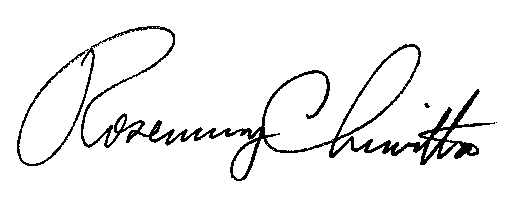 	Rosemary Chiavetta	SecretaryEnclosure Docket No.  A-2017-2625563Advisors Energy Group, LLCData RequestReference Application, Section 2.b, Formation Documents – Applicant failed to provide limited liability company formation documentation.  Please provide the missing documentation.Reference Application, Section 3.a and 3.b, Affiliates and Predecessors – Applicant failed to provide its Affiliates doing business outside of Pennsylvania.  If Applicant does not have any Affiliates, please write None in the space provided.  Please file an updated Application page with the information requested.Reference Application, Section 7.b, Financial Fitness – Applicant did not provide sufficient documentation to demonstrate financial fitness.  Please provide financial fitness documentation that may include two consecutive years of income tax filings, three consecutive months of bank statements, etc.  Applicant may elect to mark the information as confidential.Reference Application, Section 7.f, Taxation – Applicant provided a Corporate Box Number instead of a Revenue ID Number on its Tax Certification Statement. However, applicant’s company was not registered in Pennsylvania until August 6, 2017, so it should have been issued a Revenue ID Number.  Please provide an explanation for the inclusion of the Corporate Box Number, or provide a Revenue ID Number.  If applicant is provided a Revenue ID Number from the Pennsylvania Department of Revenue, please resubmit a corrected Tax Certification Statement.  Applicant may elect to mark the information as confidential.Reference Application, Section 7.f, Taxation – Applicant failed to provide answers to numbers 8 and 9. Please resubmit a complete Tax Certification Statement.  Applicant may elect to mark the information as confidential.Reference Application, Section 8.a, Technical Fitness – Applicant failed to provide licenses for New Jersey and Maryland. Please provide the missing documentation. Reference Application, Section 12, Notarized Proofs – Applicant failed to provide notarized proofs of publication for Erie Times-News, Johnstown Tribune-Democrat, Philadelphia Daily News, Pittsburgh Post-Gazette, Scranton Times-Tribune, and Williamsport Sun-Gazette.  Please provide the notarized proofs of publication for the above newspapers.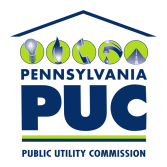 COMMONWEALTH OF PENNSYLVANIAPENNSYLVANIA PUBLIC UTILITY COMMISSION400 NORTH STREET, HARRISBURG, PA 17120IN REPLY PLEASE REFER TO OUR FILERosemary Chiavetta, SecretaryPennsylvania Public Utility Commission400 North StreetHarrisburg, PA 17120